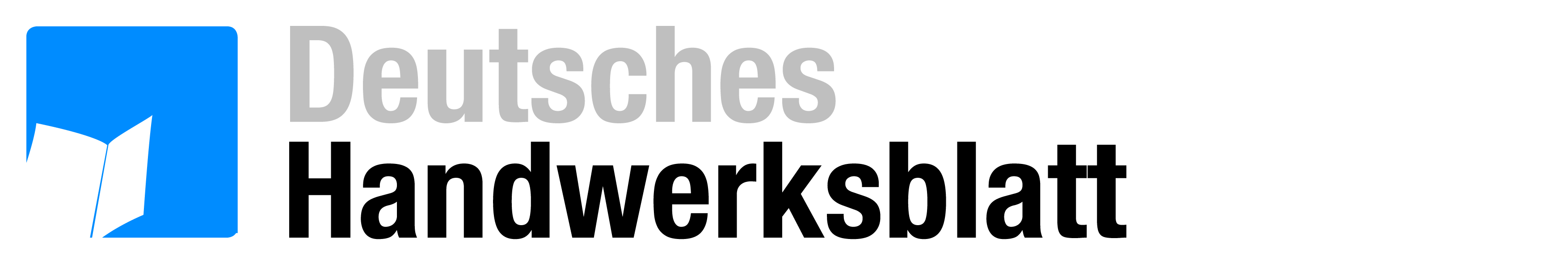 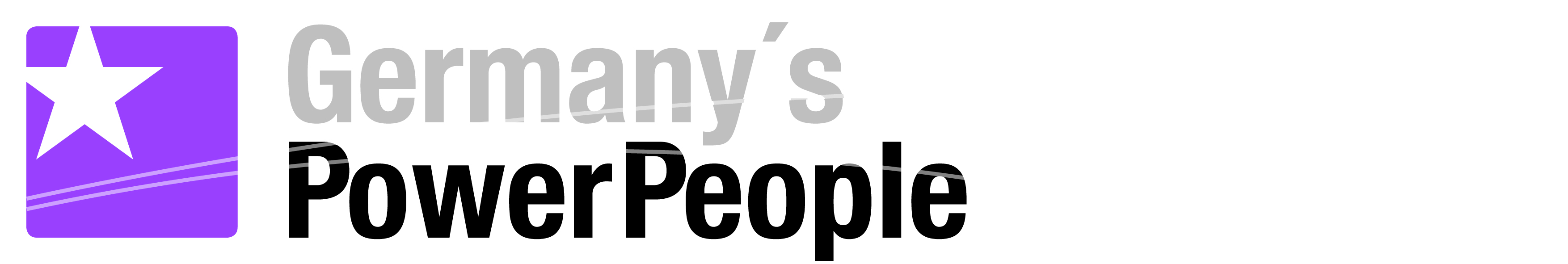 Pressemitteilung vom 25. April 2018Das Handwerk sucht Germany’s Power PeopleDas Deutsche Handwerksblatt sucht wieder gemeinsam mit seinen Partnern, der SIGNAL IDUNA GRUPPE und der IKK classic, attraktive Handwerkerinnen und Handwerker, die sich und ihren Beruf vor der Kamera präsentieren möchten. Jeder, der mitmachen will, kann sein Foto auf germanyspowerpeople.de hochladen. Ab dem 25. April startet die Bewerbungsphase. Gleichzeitig beginnt die Online-Abstimmung, sie läuft bis zum 24. August (Bewerbungsschluss ist am 18. August). Danach lädt die Jury je 18 Kandidatinnen und Kandidaten zum großen Fotoshooting für den Handwerkskalender „Germany’s Power People 2018“ ein. Vom 7. bis 10. September werden die Teilnehmer in Düsseldorf von einem professionellen Fotografen ins Rampenlicht gerückt.Je zwölf weibliche und männliche Teilnehmer werden zum Kalenderstar fürs nächste Jahr. Von ihnen schickt eine Jury jeweils sechs in das Rennen um die begehrten Titel Miss und Mister Handwerk. Im Dezember stellen das Deutsche Handwerksblatt, die SIGNAL IDUNA GRUPPE und die IKK classic die Kandidaten vor. Bevor es auf der Internationalen Handwerksmesse in München ernst wird, können Fans, Freunde und Familie wieder per Online-Abstimmung ihre Favoriten unterstützen. Die endgültige Entscheidung fällt dann im März in München. Im Pressebereich halten wir alle Informationen, Bilder und Werbe-Banner zum Wettbewerb als Download bereit.germanyspowerpeople.dePressekontakt:Deutsches Handwerksblatt
Claudia Stemick
Auf’m Tetelberg 7
40221 Düsseldorf
Tel.: 0211/ 390 98 60
E-Mail: stemick@verlagsanstalt-handwerk.de
handwerksblatt.de	